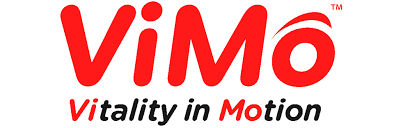 ViMo outdoor wheelchair terms of useThe ViMo outdoor wheelchair is designed to allow people with mobility impairments to access New Zealand’s beautiful outdoor recreation spaces. Our primary target audience for use is youth between the age of 5-21 with a physical impairment. Therefore, the chair size is designed for this demographic with a max weight of 100kg.Requirements of use:Photo identification is brought and stored with CCC upon pick up of ViMo before use. No monetary contribution is necessary.The chair is looked after and brought back in the same condition that it left in. That is if there is debris and excess dirt/mud please clean this off.Please let Halberg/CCC staff know when chair will be returned.If the chair is damaged or not working before or after use, please let us know so we can fix it.Any deliberate or irresponsible damage you will be liable for costs associated with repairing the chair.Name and Signature Date 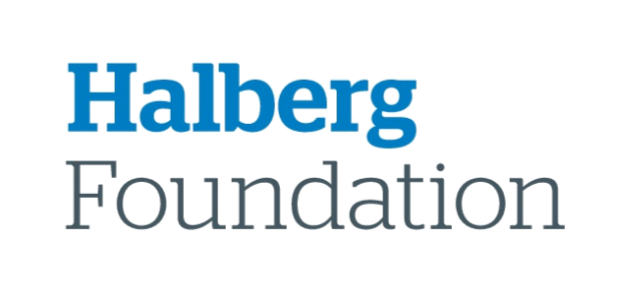 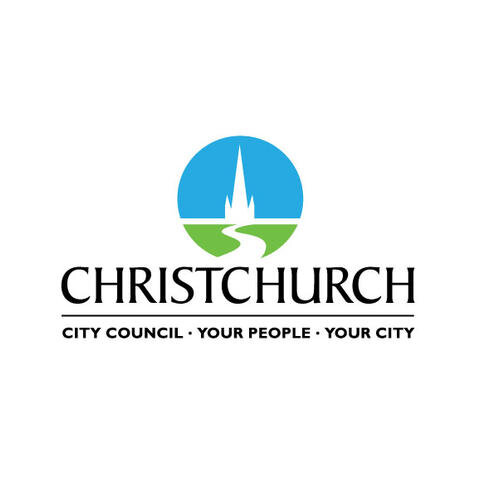 